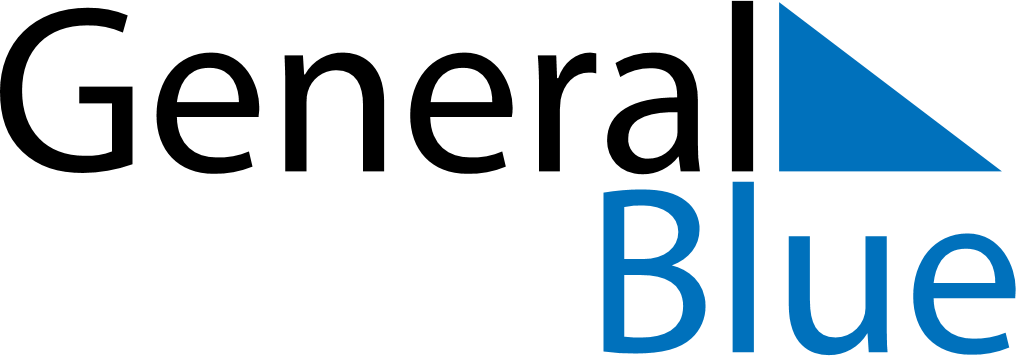 United Arab Emirates 2026 HolidaysUnited Arab Emirates 2026 HolidaysDATENAME OF HOLIDAYJanuary 1, 2026ThursdayNew Year’s DayJanuary 16, 2026FridayLaylat al-Mi’rajFebruary 18, 2026WednesdayFirst day of RamadanMarch 20, 2026FridayEnd of Ramadan (Eid al-Fitr)May 27, 2026WednesdayFeast of the Sacrifice (Eid al-Adha)June 16, 2026TuesdayIslamic New YearAugust 25, 2026TuesdayBirthday of Muhammad (Mawlid)December 2, 2026WednesdayNational Day